№Наименовани спортивного мероприятияВозрастные группыДаты проведения мероприятияМесто проведения мероприятияПредполагаемое количество участниковОтветственный1Кубок Россиимужчины и женщины25 января-01 февраляг. Старый Оскол250ФТАР,КОГАУ ЦСП "Вятка-старт"2Первенство Кировской областиюноши и девушки; юниоры и юниорки27 февраляг. Киров50КОГАУ ЦСП "Вятка-старт", ФТАКО3Первенство России юноши и девушки 13-15 лет (2006-2008г.р.), 13-17 лет (2004-2008г.р.)15-24 мартаг. Старый Оскол300ФТАР,КОГАУ ЦСП "Вятка-старт"4Всероссийские соревнования среди студентов                 17-25 лет                         (1996-2004г.р.)март200КОГАУ ЦСП "Вятка-старт"5Кубок Кировской областимужчины и женщины10 апреляг. Киров40КОГАУ ЦСП "Вятка-старт", ФТАКО6Чемпионат ПФОмужчины и женщины22 – 25 апреляпо назначению200КОГАУ ЦСП "Вятка-старт"7Первенство России юниоры и юниорки 15-18 лет (2003-2006г.р.); 19-20 лет (2001-2002г.р.)17 – 24 маяг. Грозный250ФТАР,КОГАУ ЦСП "Вятка-старт"8Чемпионат г. Кировамужчины и женщины29 маяг. Киров40КОГАУ ЦСП "Вятка-старт", ФТАКО9Чемпионат России по тяжелой атлетикемужчины и женщины1 – 8 июняг. Ханты-Мансийск250ФТАР,КОГАУ ЦСП "Вятка-старт"10Первенство России юниоры и юниорки       15-23 лет (1998-2006г.р.)28 июня – 05 июляг. Салават300ФТАР,КОГАУ ЦСП "Вятка-старт"11Спартакиада молодежи России                                  юниоры и юниорки 21-23 лет (1998-2000г.р.)сентябрь - октябрьг. Москва200КОГАУ ЦСП "Вятка-старт"12Первенство КОГАУ "СШОР Салют»согласно положенияоктябрьг. Киров30КОГАУ СШОР "Салют"13Всероссийские соревнования памяти  А.П. Курыновамужчины и женщины                   юноши и девушки27-31 октябряг. Зеленодольск (Татарстан)200КОГАУ ЦСП "Вятка-старт"14Первенство г. Кирова юноши и девушки; юниоры и юниорки27 ноябряг. Киров50КОГАУ ЦСП "Вятка-старт", ФТАКО15Чемпионат Кировской областимужчины и женщины25 декабряг. Киров40КОГАУ ЦСП "Вятка-старт", ФТАКО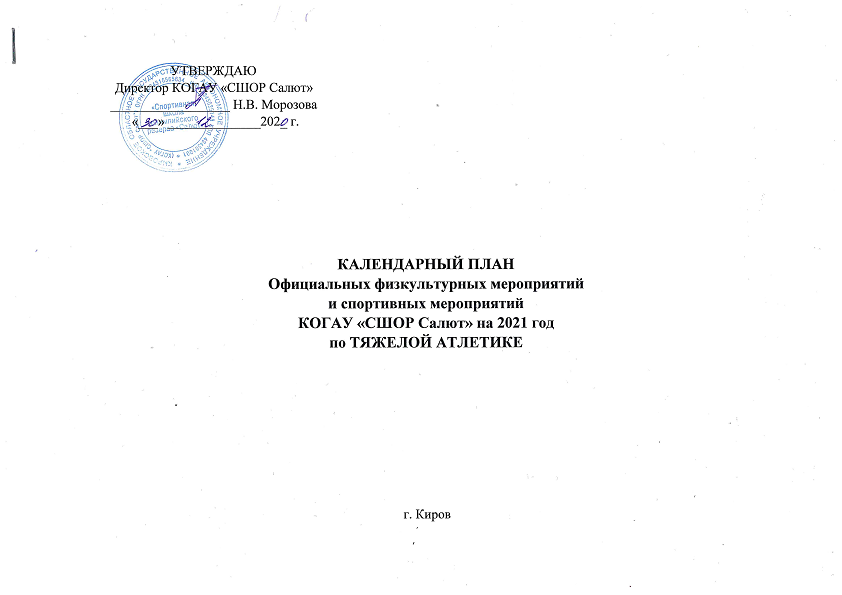 